       i.VAZ XML formavimas iš pardavimo operacijų sąrašo1. Einame į „Servisas“->„Pardavimai“->“Pardavimų operacijos“.2.Atžymime „v“ operacijas, kurioms formuosime XML failą.3.Spaudžiame “Spausdinti“.  Pasirenkame ataskaitą „i.VAZ XML formavimas“ (SYSTEM001072)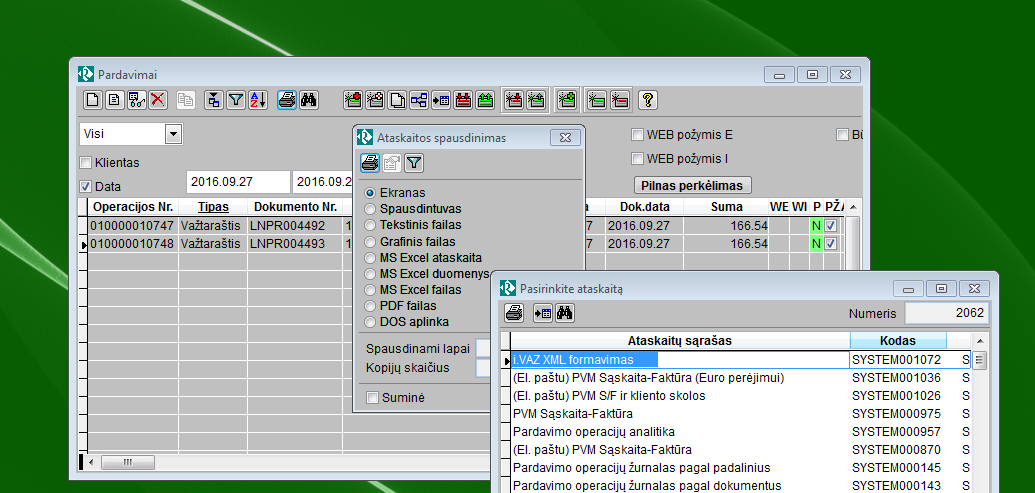 Laukai, kurių informacija traukiama į ataskaitą: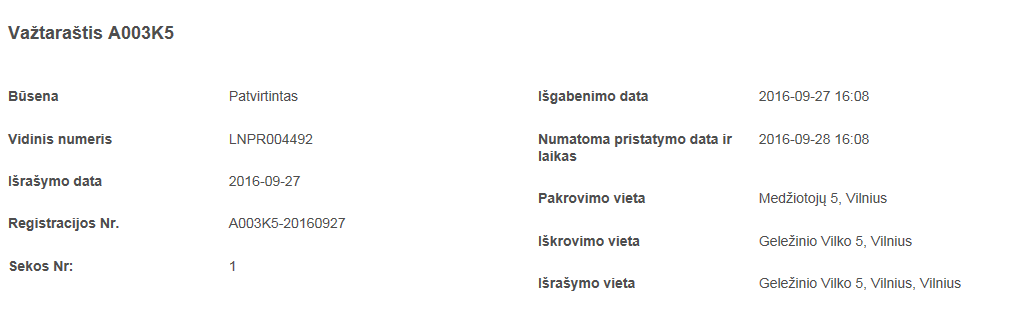 Vidinis numeris		Dokumento numerisIšrašymo data			Operacijos dataIšgabenimo data		Operacijos data ir laikasNumatoma pristatymo data ir laikas	Po paros nuo išgabenimo datosPakrovimo vieta		Padalinio aprašymas		Iškrovimo vieta		Alternatyvus adresas (jei nėra – pagrindinis adresas)	Išrašymo vieta			Iš parametrų SS_INF_ADR1 ir SS_INF_ADR2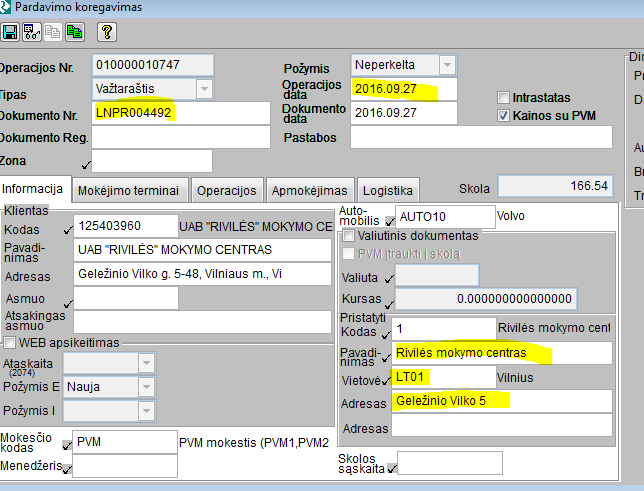 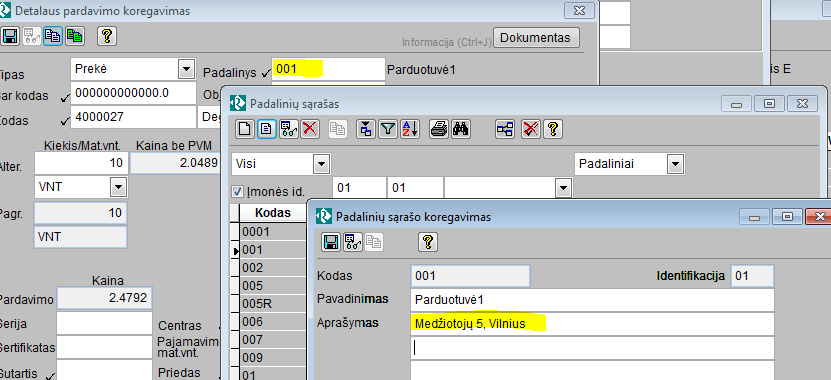 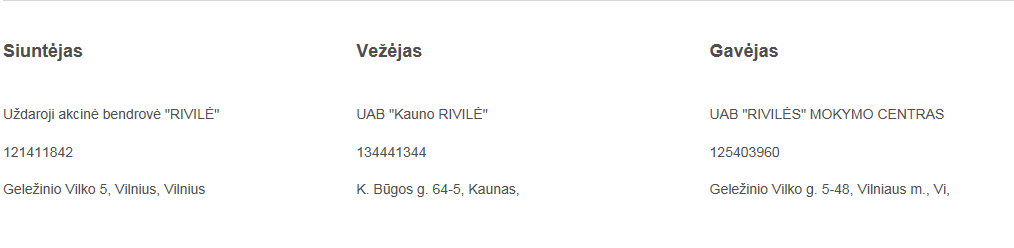 Siuntėjas		Iš parametrų	 SS_INF_REG			 SS_INF_PAV				 SS_INF_ADR1 ir SS_INF_ADR2Vežėjas  	Jeigu automobilio aprašyme nurodytas klientas, tai to kliento pavadinimas, įmonės kodas ir adresas, jei nenurodytas – informacija iš parametrų.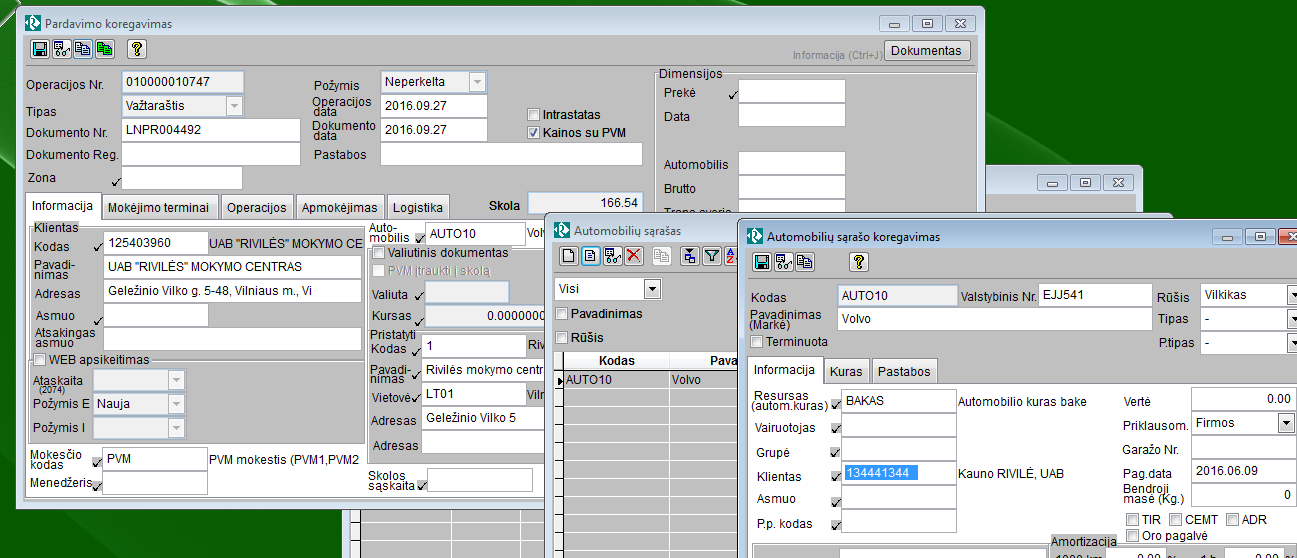 Gavėjas	Kliento pavadinimas, įmonės kodas, adresas iš pardavimo operacijos.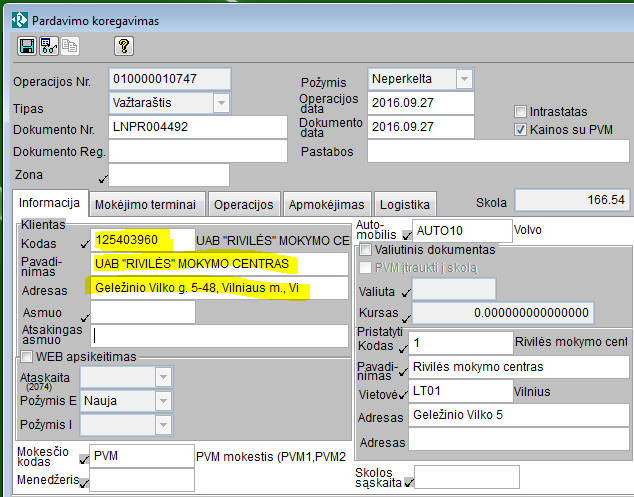 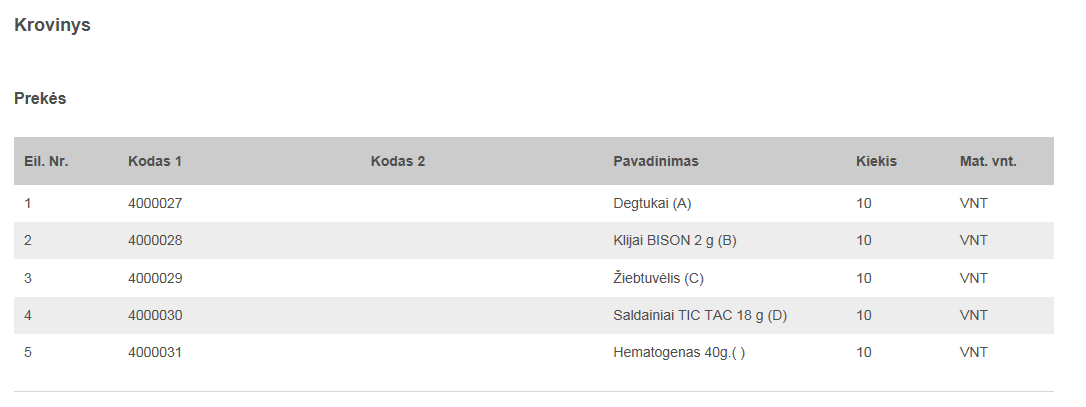 Krovinys	Prekės kodas, pavadinimas, kiekis, mato vienetas iš pardavimo detalių eilučių.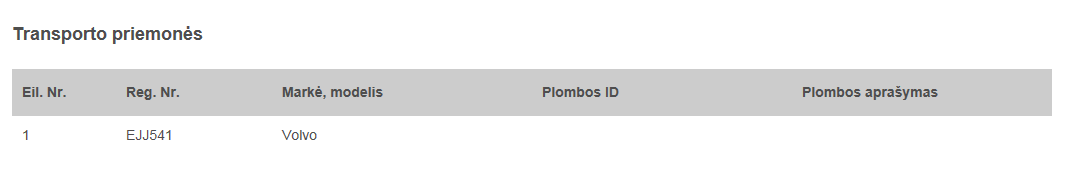 Transporto priemonės	Automobilio, nurodyto pardavimo operacijoje, valstybinis numeris (jei nėra – kodas)  ir pavadinimas.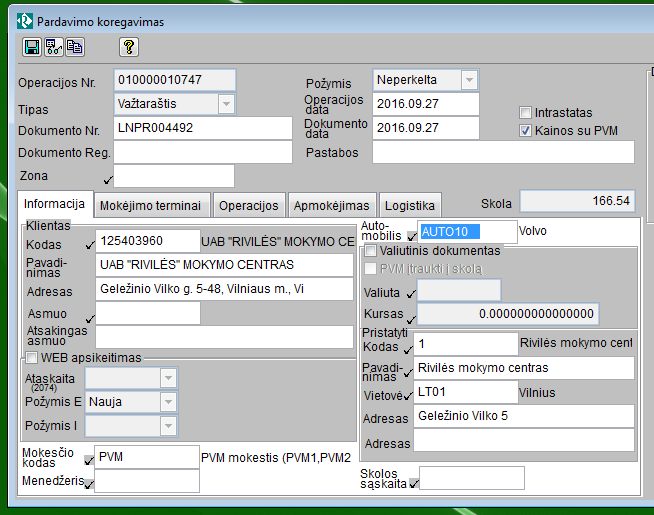        i.VAZ XML formavimas iš transporto važtaraščių sąrašo1. Einame į „Servisas“->„Pardavimai“->“Transporto važtaraščiai“.2.Atžymime „v“ operacijas, kurioms formuosime XML failą.3.Spaudžiame “Spausdinti“.  Pasirenkame ataskaitą „i.VAZ XML formavimas“ (SYSTEM001074)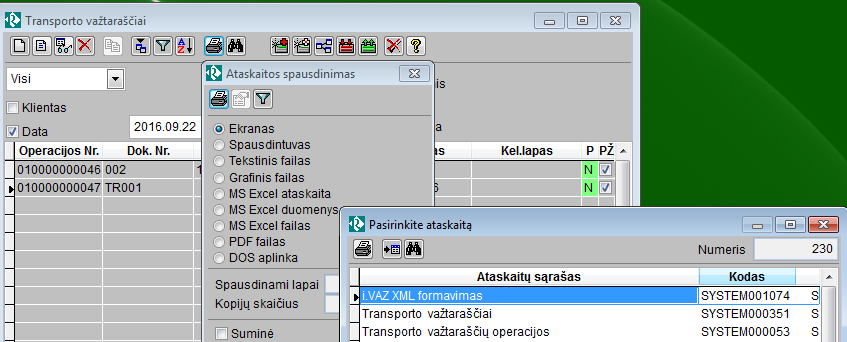 Laukai, kurių informacija traukiama į ataskaitą: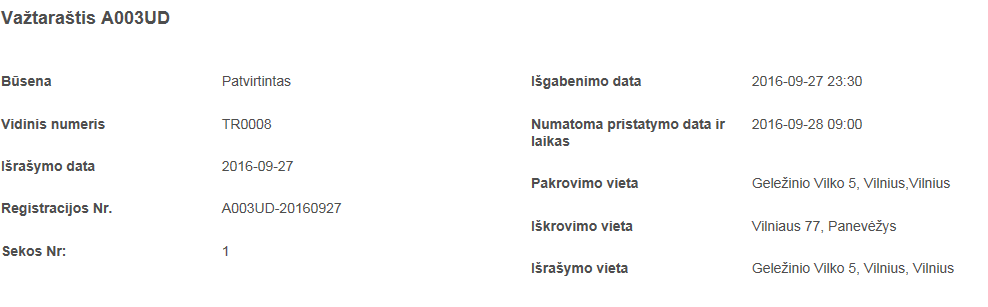 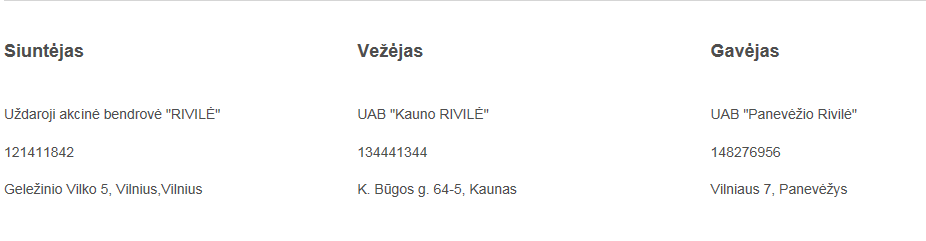 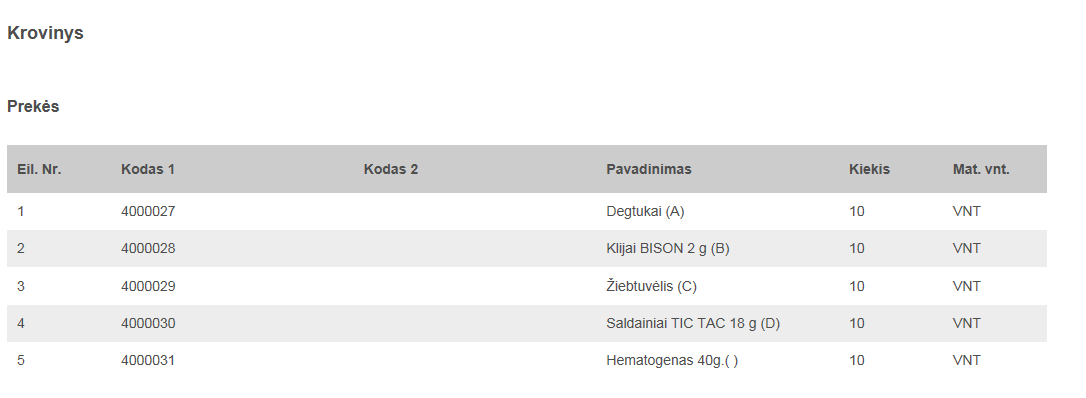 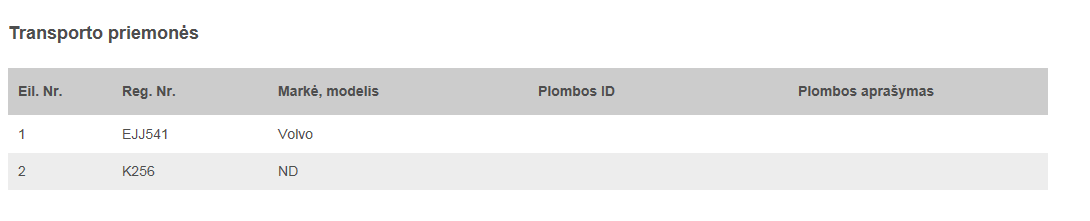 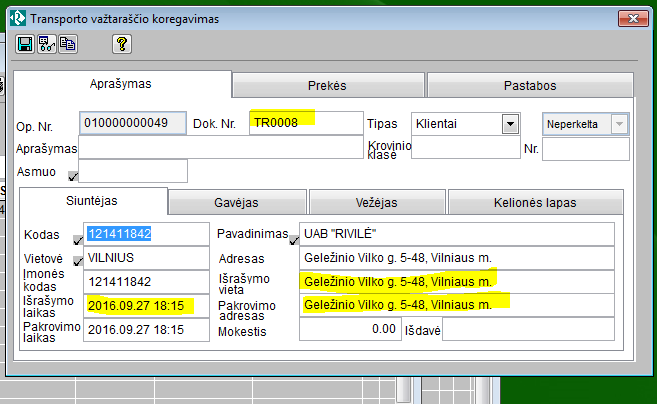 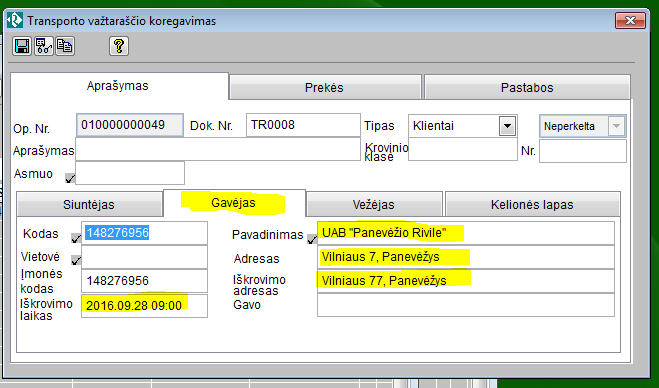 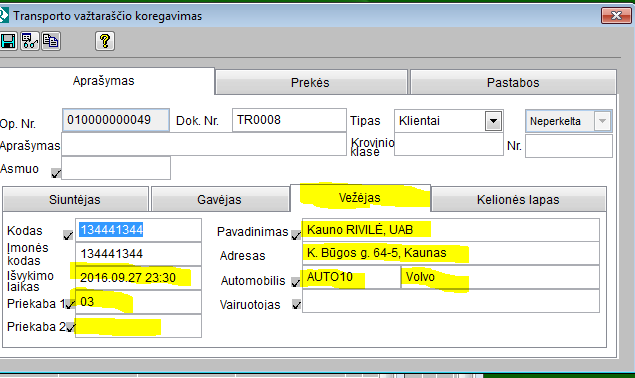 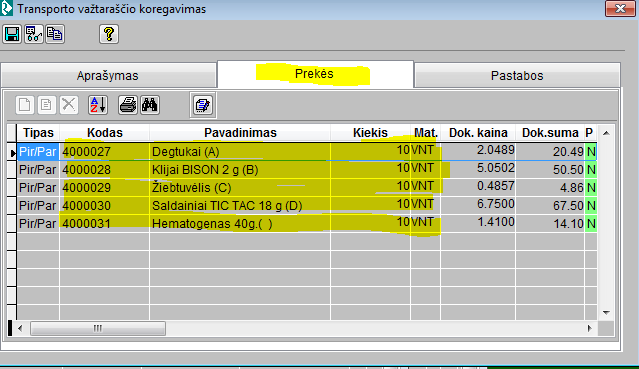 